ANEXO VIIICONVOCATORIA RESTAURACIÓN DE ARQUITECTURA TRADICIONAL LEONESA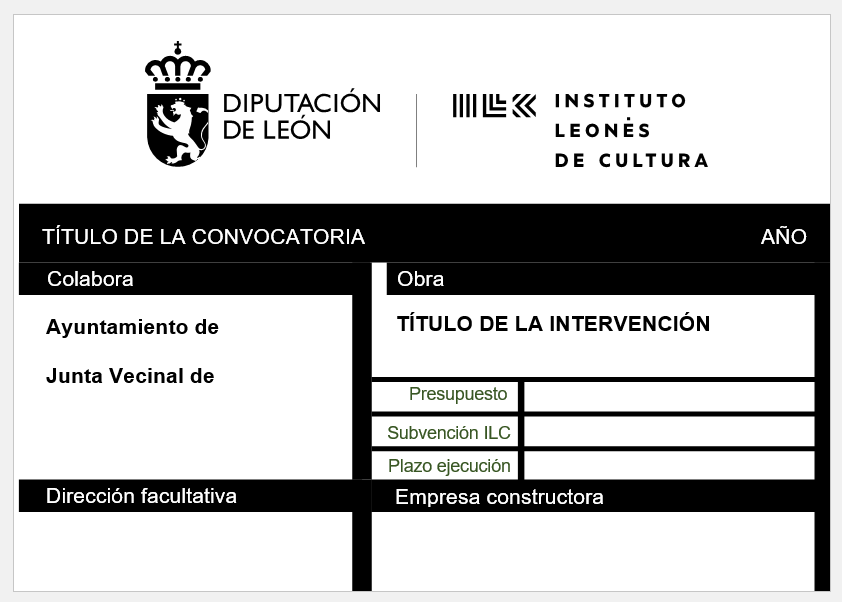 